Об утверждении Состава муниципальной комиссии по обследованию жилых помещений инвалидов и общего имущества в многоквартирных домах, в которых проживают инвалиды, в целях их приспособления с учетом потребностей инвалидов и обеспечения условий их доступности для инвалидовВ соответствии с постановлением Правительства Российской Федерации от 9 июля 2016 г. № 649 «О мерах по приспособлению жилых помещений 
и общего имущества в многоквартирном доме с учетом потребностей инвалидов» на основании Приказа Министерства социального развития Пермского края от 19.12.2016 года № СЭД-33-01-03-744 «Об отдельных вопросах реализации постановления Правительства Российской Федерации от 09.07.2016 г. № 649 «О мерах по приспособлению жилых помещений и общего имущества в многоквартирном доме с учетом потребностей инвалидов»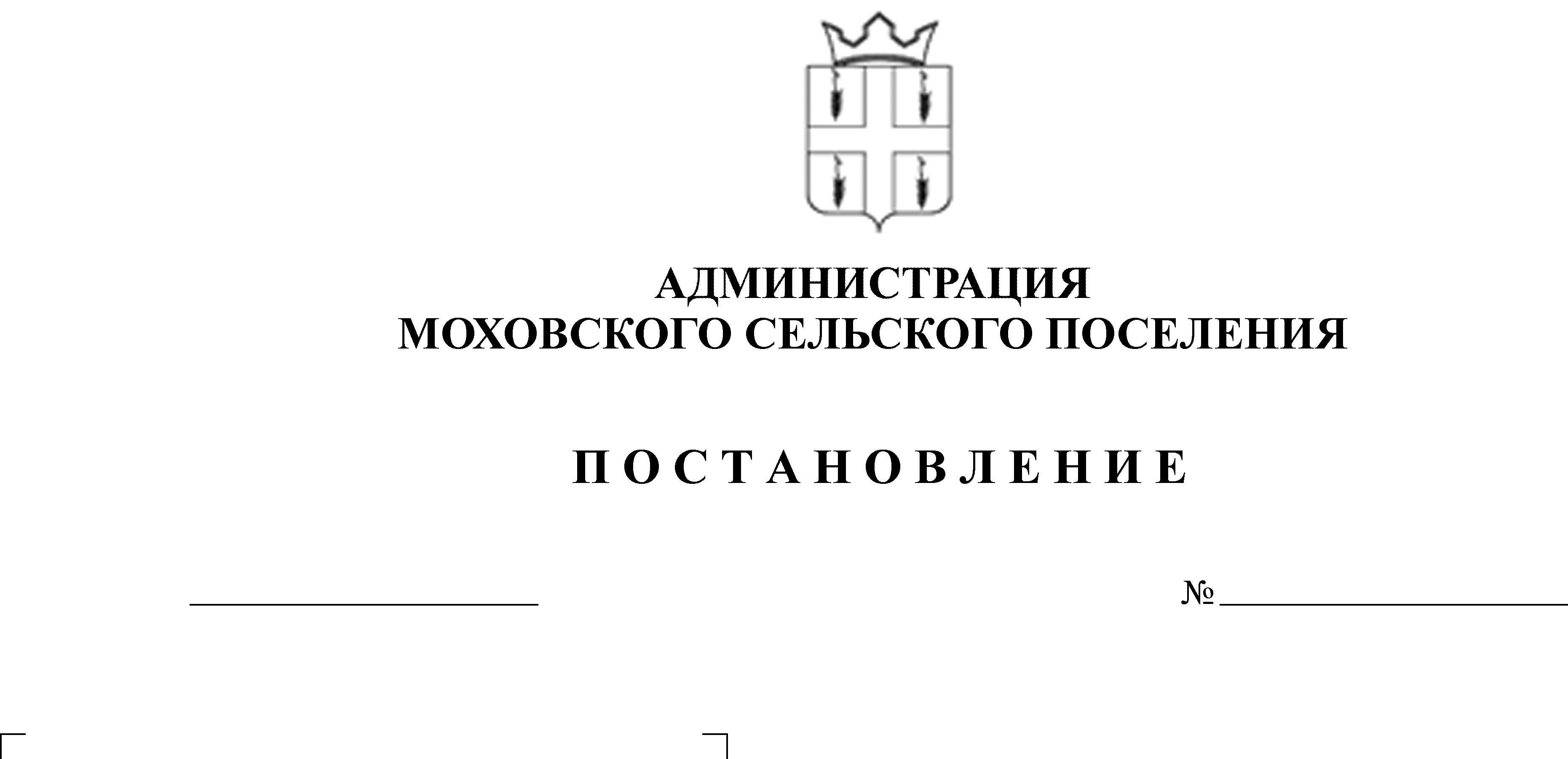 Администрация Моховского сельского поселения ПОСТАНОВЛЯЕТ:1. Создать муниципальную комиссии по обследованию жилых помещений инвалидов и общего имущества в многоквартирных домах, в которых проживают инвалиды, в целях их приспособления с учетом потребностей инвалидов и обеспечения условий их доступности для инвалидов.2. Утвердить прилагаемый  состав муниципальной комиссии по обследованию жилых помещений инвалидов и общего имущества в многоквартирных домах, в которых проживают инвалиды, в целях их приспособления с учетом потребностей инвалидов и обеспечения условий их доступности для инвалидов.3. Обнародовать настоящее постановление согласно Устава МО «Моховское сельское поселение».4. Настоящее постановление вступает в силу через 10 дней после дня его официального обнародования.  5. Контроль за исполнением данного постановления оставляю за собой.Глава Моховского сельского поселенияКунгурского муниципального района                                              С.В.ШишмаковСОСТАВмуниципальной комиссии по обследованию жилых помещений инвалидов и общего имущества в многоквартирных домах, в которых проживают инвалиды, в целях их приспособления с учетом потребностей инвалидов и обеспечения условий их доступности для инвалидовШишмаков Сергей Викторович – глава Моховского сельского поселения, председатель комиссии;Семеновских Станислав Сергеевич – ведущий специалист по имуществу, землеустройству и градостроительству Моховского сельского поселения, заместитель председателя комиссии;Костенко Елена Владимировна – ведущий специалист аппарата администрации Моховского сельского поселения, секретарь комиссии;Члены комиссии:1. Представитель отдела архитектуры и градостроительства Управления имущественных, земельных отношений и градостроительства Кунгурского муниципального района (по согласованию); 2. Представитель Управления развития инфраструктуры Кунгурского муниципального района (по согласованию);3. Представитель ТУ Министерства социального развития Пермского края по кунгурскому городскому округу и Кунгурскому муниципальному району (по согласованию);4. Представитель Кунгурской городской организации Пермской краевой организации Всероссийского общества инвалидов (по согласованию).5. Представитель Регионального штаба ОНФ в Пермском крае (по согласованию);